Отчет о проведении в МБОУ Школе- интернате мероприятий, приуроченных к 30-й годовщине на Чернобыльской АЭС.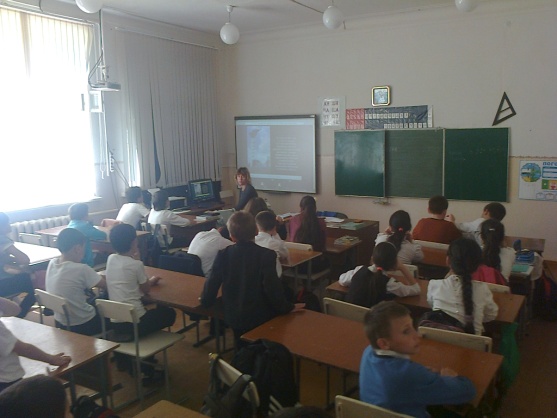 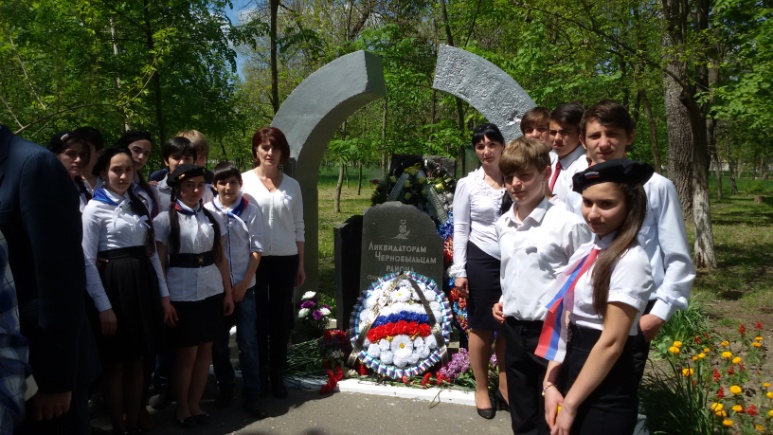 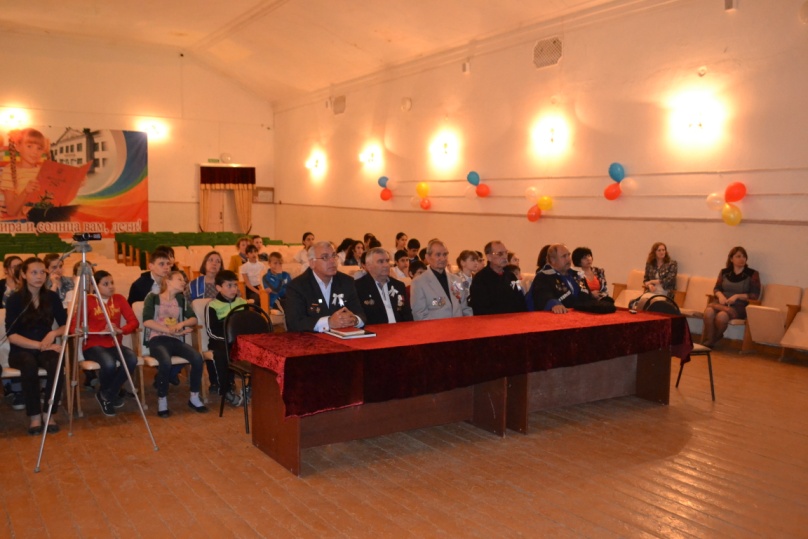 Наименование образовательной организацииКраткое описание мероприятийКоличество учащихся, охваченных мероприятиямиОтветственныеМБОУ Школа- интернат г. Моздока21.04 в актовом зале школы- интерната прошло мероприятие для 6-9 классов«Чернобыль — слово, которое хотелось бы забыть». Учащиеся 8 класса рассказали о страшной аварии, о жертвах и последствиях. Почетными гостями мероприятия были представители Всероссийской организации Моздокского района «Союз Чернобыль» во главе с председателем Губаевым П.И., все присутствующие рассказали о том, как нелегко им пришлось, оказавшись лицом к лицу со страшной катастрофой, они внимательно выслушали и ответили на все интересующие вопросы учащихся.6-9 класс(76 учащихся)Воспитатель ГПД Новикова А.Б.МБОУ Школа- интернат г. МоздокаБыл оформлен информационный стенд об аварии ЧАЭС в фойе школы.1-9 классыОрганизатор Белоусова Т.В.МБОУ Школа- интернат г. МоздокаВ течение месяца был проведен конкурс рисунков в начальной школе «Зелёная планета глазами детей!».1-4 классы(161 учащихся)Учитель рисованияВоронченко Н.Б.МБОУ Школа- интернат г. МоздокаМитинг у памятника ликвидаторам Чернобыльцам района. Ученики 8 класса чтят и помнят героев- ликвидаторов и ежегодно готовят выступление на Митинге, посвящённом этой трагической дате, отдавая дань памяти Чернобыльцам.Волонтеры 8 класса (22 уч-ся)Дементьева И.М.,Новикова А.Б.МБОУ Школа- интернат г. МоздокаВ начальной школе были проведены классные часы «Чтобы знали, чтобы помнили». Дети узнали, что в 1986 году произошла страшная авария на Чернобыльской АЭС.1-4 классы(161 учащихся)Классные руководители, воспитатели.МБОУ Школа- интернат г. МоздокаУчащимся среднего звена на классных часах «Чернобыльская катастрофа и её последствия» еще раз рассказали о происшествие 30 –ти летней давности, о страшных экологических последствиях, которые не устранены до сегодняшнего дня.  5-6 классы(67 учащихся)Классные руководители, воспитатели.МБОУ Школа- интернат г. МоздокаИз внеклассных  мероприятий, проведенных в 7-9 классах «Герои Чернобыля», учащиеся узнали, что все сотрудники пожарной части, брошенные первыми на тушение пожара, были обречены на смерть от радиационных ожогов и острой лучевой болезни. Понимая всю сложность сложившейся ситуации, люди не прекращали работу.7-9 классы(61 учащихся)Классные руководители, воспитатели.МБОУ Школа- интернат г. МоздокаДетям был продемонстрирован  видеофильм «Чернобыль — моя трагедия».170 учащихсяВоспитатели